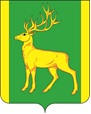 РОССИЙСКАЯ  ФЕДЕРАЦИЯИРКУТСКАЯ  ОБЛАСТЬАДМИНИСТРАЦИЯ МУНИЦИПАЛЬНОГО ОБРАЗОВАНИЯКУЙТУНСКИЙ РАЙОНП О С Т А Н О В Л Е Н И Е«24» апреля 2019  г.                             р.п. Куйтун                                     № 306-п  О внесении изменений в постановление администрации муниципального образования Куйтунский район от 31 января 2019 года № 55-п «Об утверждении персонального состава комиссии по делам несовершеннолетних и защите их прав в муниципальном образовании Куйтунский район»В связи с тем, что Кедис Олег Александрович начальник управления образования администрации муниципального образования Куйтунский район – заведующий  МКОУ «Центр методического и финансового сопровождения  образовательных учреждений Куйтунского района»  является членом государственной экзаменационной комиссии Иркутской области в 2019 году и в период проведения государственной итоговой аттестации обучающихся Куйтунского района  согласно плану-графику будет осуществлять выезды в ГАУ ДПО Иркутской области «Институт развития образования Иркутской области» г. Иркутск, а также за пределы Куйтунского района на различные мероприятия связанные с исполнением должностных обязанностей по занимаемой должности, руководствуясь ст. ст. 37, 46 Устава муниципального образования Куйтунский район, администрация муниципального образования Куйтунский районП О С Т А Н О В Л Я Е Т:Внести в постановление администрации муниципального образования Куйтунский район от 31 января 2019 года № 55-п (с изменениями от 02.04.2019 года № 226-п) «Об утверждении персонального состава комиссии по делам несовершеннолетних и защите их прав в муниципальном образовании Куйтунский район» следующие изменения: Вывести из заместителей председателя комиссии Кедис Олега Александровича – начальника управления образования администрации муниципального образования Куйтунский район – заведующего МКОУ «Центр методического и финансового сопровождения образовательных учреждений Куйтунского района»   Ввести в состав комиссии Остроухову Татьяну Викторовну -  заместителя начальника управления образования администрации муниципального образования Куйтунский район, заместителем председателя комиссии.Архивному отделу администрации муниципального образования Куйтунский район (Хужеева Е.В.) внести в оригинал постановление администрации муниципального образования Куйтунский район от 31 января 2019 года № 55-п информационную справку о дате внесения изменений.          3. Начальнику организационного отдела администрации муниципального образования Куйтунский район Рябиковой Т.А. разместить настоящее постановление на официальном сайте муниципального образования Куйтунский район, внести на сайте информационную справку о внесении изменений.Настоящее постановление вступает в силу со дня его подписания.Исполняющий обязанности мэрамуниципального образования 	 Куйтунский район                                                                                               А.А. Непомнящий